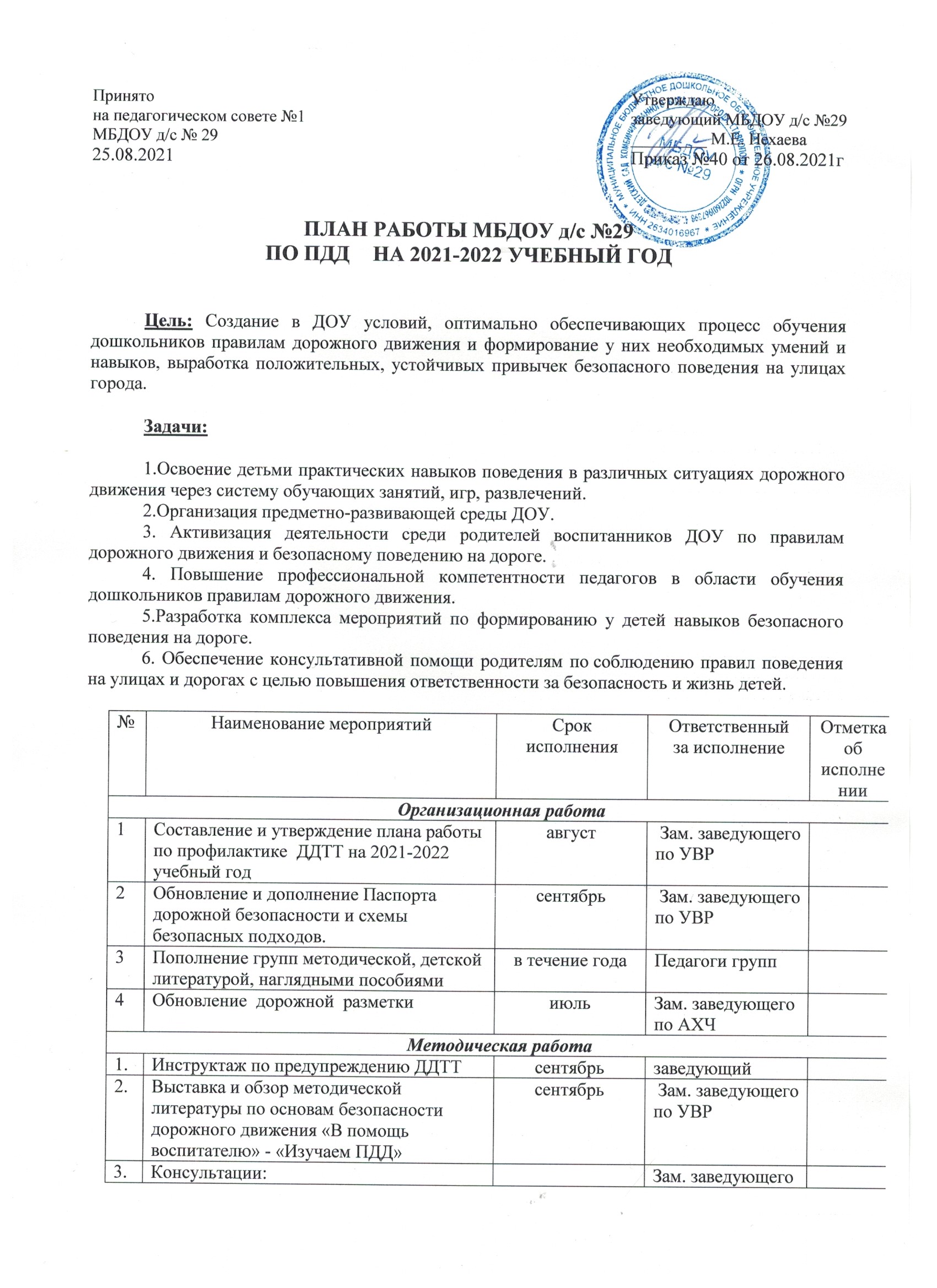 3.Консультации:  «Игра как ведущий метод обучения детей  безопасному поведению на дорогах» «Психофизиологические  особенности  дошкольников и их поведение на дороге» «Воспитание дошкольников  дисциплинированными пешеходами»«Организация изучения правил дорожного движения с детьми в летний оздоровительный период»январьсентябрьноябрьмайянварьсентябрьноябрьмайЗам. заведующего по УВРРабота с воспитанникамиРабота с воспитанникамиРабота с воспитанникамиРабота с воспитанникамиРабота с воспитанникамиРабота с воспитанниками1Экскурсии и целевые прогулки (при наличии разрешения) Экскурсии и целевые прогулки (при наличии разрешения) все возрастные группы воспитатели групп 1Наблюдение за движением пешеходов Наблюдение за движением пешеходов все возрастные группы воспитатели групп 1Наблюдение за движением транспорта Наблюдение за движением транспорта все возрастные группы воспитатели групп 1Наблюдение за работой светофора (совместно с родителями) Наблюдение за работой светофора (совместно с родителями) все возрастные группы воспитатели групп 1Рассматривание видов транспорта Рассматривание видов транспорта все возрастные группы воспитатели групп 1 Прогулка к пешеходному переходу  Прогулка к пешеходному переходу все возрастные группы воспитатели групп 1Знакомство с улицей Знакомство с улицей все возрастные группы воспитатели групп 1Наблюдение за движением транспорта Наблюдение за движением транспорта все возрастные группы воспитатели групп 2.Рассматривание иллюстраций и  фотографий по ПДДРассматривание иллюстраций и  фотографий по ПДДв течение годавоспитатели групп3.Чтение художественной литературыЧтение художественной литературыв течение годавоспитатели групп4.Просмотр   обучающих мультфильмов и презентаций по закреплению  ПДДПросмотр   обучающих мультфильмов и презентаций по закреплению  ПДДв течение годавоспитатели групп5.Организованная образовательная деятельность с детьми по профилактике ПДДОрганизованная образовательная деятельность с детьми по профилактике ПДДежемесячновоспитатели групп6.Беседы с воспитанниками:Что ты знаешь об улице? Мы пешеходы - места движения пешеходов, их название, назначение Правила поведения на дороге Машины на улицах нашего поселка – виды транспорта Помощники на дороге – знаки, светофор Будь внимателен! Транспорт в городе: места и правила парковки, пешеходные зоны, ограничивающие знаки  и др.Беседы с воспитанниками:Что ты знаешь об улице? Мы пешеходы - места движения пешеходов, их название, назначение Правила поведения на дороге Машины на улицах нашего поселка – виды транспорта Помощники на дороге – знаки, светофор Будь внимателен! Транспорт в городе: места и правила парковки, пешеходные зоны, ограничивающие знаки  и др.в течение годавоспитатели групп6.Беседы с воспитанниками:Что ты знаешь об улице? Мы пешеходы - места движения пешеходов, их название, назначение Правила поведения на дороге Машины на улицах нашего поселка – виды транспорта Помощники на дороге – знаки, светофор Будь внимателен! Транспорт в городе: места и правила парковки, пешеходные зоны, ограничивающие знаки  и др.Беседы с воспитанниками:Что ты знаешь об улице? Мы пешеходы - места движения пешеходов, их название, назначение Правила поведения на дороге Машины на улицах нашего поселка – виды транспорта Помощники на дороге – знаки, светофор Будь внимателен! Транспорт в городе: места и правила парковки, пешеходные зоны, ограничивающие знаки  и др.в течение годавоспитатели групп6.Беседы с воспитанниками:Что ты знаешь об улице? Мы пешеходы - места движения пешеходов, их название, назначение Правила поведения на дороге Машины на улицах нашего поселка – виды транспорта Помощники на дороге – знаки, светофор Будь внимателен! Транспорт в городе: места и правила парковки, пешеходные зоны, ограничивающие знаки  и др.Беседы с воспитанниками:Что ты знаешь об улице? Мы пешеходы - места движения пешеходов, их название, назначение Правила поведения на дороге Машины на улицах нашего поселка – виды транспорта Помощники на дороге – знаки, светофор Будь внимателен! Транспорт в городе: места и правила парковки, пешеходные зоны, ограничивающие знаки  и др.в течение годавоспитатели групп6.Беседы с воспитанниками:Что ты знаешь об улице? Мы пешеходы - места движения пешеходов, их название, назначение Правила поведения на дороге Машины на улицах нашего поселка – виды транспорта Помощники на дороге – знаки, светофор Будь внимателен! Транспорт в городе: места и правила парковки, пешеходные зоны, ограничивающие знаки  и др.Беседы с воспитанниками:Что ты знаешь об улице? Мы пешеходы - места движения пешеходов, их название, назначение Правила поведения на дороге Машины на улицах нашего поселка – виды транспорта Помощники на дороге – знаки, светофор Будь внимателен! Транспорт в городе: места и правила парковки, пешеходные зоны, ограничивающие знаки  и др.в течение годавоспитатели групп6.Беседы с воспитанниками:Что ты знаешь об улице? Мы пешеходы - места движения пешеходов, их название, назначение Правила поведения на дороге Машины на улицах нашего поселка – виды транспорта Помощники на дороге – знаки, светофор Будь внимателен! Транспорт в городе: места и правила парковки, пешеходные зоны, ограничивающие знаки  и др.Беседы с воспитанниками:Что ты знаешь об улице? Мы пешеходы - места движения пешеходов, их название, назначение Правила поведения на дороге Машины на улицах нашего поселка – виды транспорта Помощники на дороге – знаки, светофор Будь внимателен! Транспорт в городе: места и правила парковки, пешеходные зоны, ограничивающие знаки  и др.в течение годавоспитатели групп6.Беседы с воспитанниками:Что ты знаешь об улице? Мы пешеходы - места движения пешеходов, их название, назначение Правила поведения на дороге Машины на улицах нашего поселка – виды транспорта Помощники на дороге – знаки, светофор Будь внимателен! Транспорт в городе: места и правила парковки, пешеходные зоны, ограничивающие знаки  и др.Беседы с воспитанниками:Что ты знаешь об улице? Мы пешеходы - места движения пешеходов, их название, назначение Правила поведения на дороге Машины на улицах нашего поселка – виды транспорта Помощники на дороге – знаки, светофор Будь внимателен! Транспорт в городе: места и правила парковки, пешеходные зоны, ограничивающие знаки  и др.в течение годавоспитатели групп6.Беседы с воспитанниками:Что ты знаешь об улице? Мы пешеходы - места движения пешеходов, их название, назначение Правила поведения на дороге Машины на улицах нашего поселка – виды транспорта Помощники на дороге – знаки, светофор Будь внимателен! Транспорт в городе: места и правила парковки, пешеходные зоны, ограничивающие знаки  и др.Беседы с воспитанниками:Что ты знаешь об улице? Мы пешеходы - места движения пешеходов, их название, назначение Правила поведения на дороге Машины на улицах нашего поселка – виды транспорта Помощники на дороге – знаки, светофор Будь внимателен! Транспорт в городе: места и правила парковки, пешеходные зоны, ограничивающие знаки  и др.в течение годавоспитатели групп6.Беседы с воспитанниками:Что ты знаешь об улице? Мы пешеходы - места движения пешеходов, их название, назначение Правила поведения на дороге Машины на улицах нашего поселка – виды транспорта Помощники на дороге – знаки, светофор Будь внимателен! Транспорт в городе: места и правила парковки, пешеходные зоны, ограничивающие знаки  и др.Беседы с воспитанниками:Что ты знаешь об улице? Мы пешеходы - места движения пешеходов, их название, назначение Правила поведения на дороге Машины на улицах нашего поселка – виды транспорта Помощники на дороге – знаки, светофор Будь внимателен! Транспорт в городе: места и правила парковки, пешеходные зоны, ограничивающие знаки  и др.в течение годавоспитатели групп7.Игры (подвижные, дидактические, сюжетно-ролевые, театрализованные)Игры (подвижные, дидактические, сюжетно-ролевые, театрализованные)ежемесячновоспитатели групп8.Конкурс рисунков на асфальте  «Движение безопасности»Конкурс рисунков на асфальте  «Движение безопасности»в течение годавоспитатели групп9.Минутки безопасностиМинутки безопасностиежедневновоспитатели10.Конкурс детских рисунков по ПДД в группах «Безопасные дороги детям», «Правила дорожного движения глазами детей»Конкурс детских рисунков по ПДД в группах «Безопасные дороги детям», «Правила дорожного движения глазами детей»октябрь, мартвоспитатели групп11.Участие детей в  конкурсах и акциях  по безопасности дорожного движенияУчастие детей в  конкурсах и акциях  по безопасности дорожного движенияв течение годавоспитатели12Мониторинг  детей  старшего дошкольного возраста по ПДДМониторинг  детей  старшего дошкольного возраста по ПДДсентябрь, майвоспитатели группРабота с родителямиРабота с родителямиРабота с родителямиРабота с родителямиРабота с родителямиРабота с родителями1Включение вопросов по ПДД в повестку родительских собранийв течение годав течение годавоспитатели групп2Консультации:  «Как знакомить детей с правилами дорожного движения» «Чем опасен гололед»«Учить безопасности – это важно»октябрьфевральапрель октябрьфевральапрель воспитатели групп3Оформление папок-передвижек:  «Фликеры на одежде»«Как правильно перевозить детей в автомобиле»в течение годав течение годавоспитатели групп4Разработка рекомендаций /выпуск буклетов/для родителей, об использовании в дальнейшем игровых обучающих ситуаций по закреплению с детьми ПДД в домашних условияхв течение годав течение годавоспитатели групп5.Памятка для родителей «Значение светоотражающих элементовноябрьноябрьВоспитатели6.Привлечение родителей к участию в мероприятиях по предупреждению ДДТТ (игры, конкурсы, экскурсии, пропагандистские акции и т.д.).в течение годав течение годавоспитатели групп7.Публикация материалов для родителей на сайте МБДОУ в течение годав течение года Зам. заведующего по УВРВзаимодействие с ГИБДДВзаимодействие с ГИБДДВзаимодействие с ГИБДДВзаимодействие с ГИБДДВзаимодействие с ГИБДДВзаимодействие с ГИБДД1Привлечение сотрудников ГИБДДк массовым мероприятиям,родительским собраниямсентябрьсентябрьЗаведующий2Участие в конкурсах, викторинах, акциях и др. мероприятиях, организованных отдела ГИБДД постояннопостоянноЗаведующий